Session 1 Quiz		Name ___________________________Circle the letter for the correct answer.God ____________________ himself through Scripture.HidesRevealsBlessesRedeemsThis saint translated the Bible from Greek and Hebrew into Latin.FrancisIgnatiusAnthonyJeromeThe Bible is the _______________ Word of God.InspiredPartialHiddenArtificial The Bible is in two parts:The First Half and the Second HalfThe Book of Genesis and the Book of RevelationThe Old Testament and the New TestamentThe Liturgy of the Word and the Liturgy of the EucharistThe Pope and bishops, who help us understand and interpret the Bible, are referred to as the ___________________.Paschal MysteryHyperionMagisteriumAquariumExtra Credit:  When the Bible was copied by hand, many copiers used an art form (shown below) known as: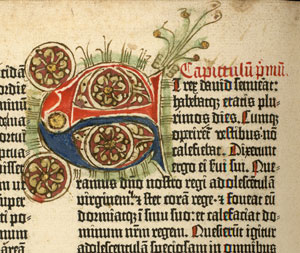 IlluminatiIlluminationImagination Exaggeration